Document 6a élève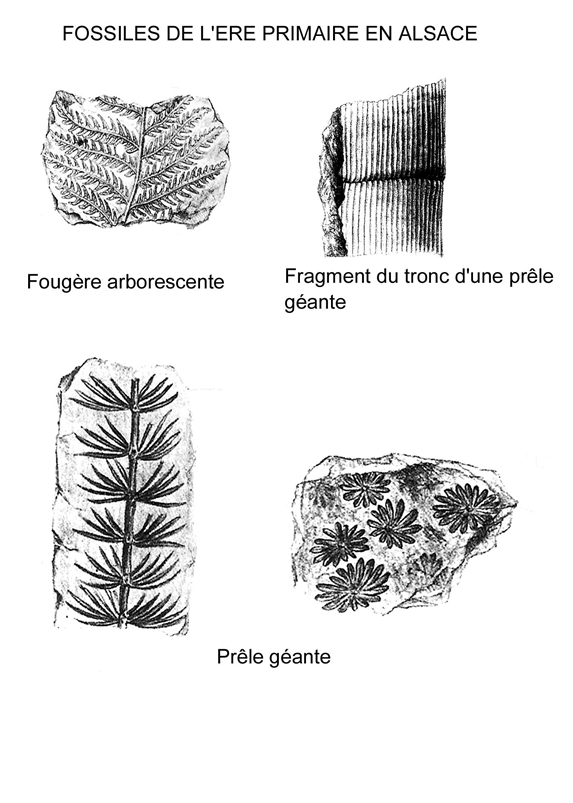 